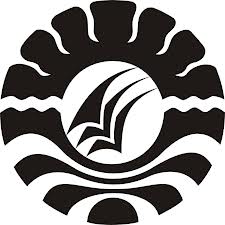 SKRIPSIPENGARUH MODEL PEMBELAJARAN COOPERATIVE INTEGRATED READING AND COMPOSITION (CIRC) TERHADAP HASIL BELAJAR MEMBACA PEMAHAMAN SISWA KELAS V SDN EMMY SAELANKECAMATAN RAPPOCINI KOTA MAKASSARRISKIANIPROGRAM STUDI PENDIDIKAN GURU SEKOLAH DASARFAKULTAS ILMU PENDIDIKAN UNIVERSITAS NEGERI MAKASSAR2017PENGARUH MODEL PEMBELAJARAN COOPERATIVE INTEGRATED READING AND COMPOSITION (CIRC) TERHADAP HASIL BELAJAR MEMBACA PEMAHAMAN SISWA KELAS V SDN EMMY SAELANKECAMATAN RAPPOCINI KOTA MAKASSARSKRIPSIDiajukan untuk Memenuhi Sebagian Persyaratan Guna Memperoleh Gelar Sarjana Pendididkan pada Program Studi Pendidikan Guru Sekolah Dasar Strata Satu Fakultas Ilmu Pendidikan Universitas Negeri MakassarOleh :RISKIANINIM. 1247041043PROGRAM STUDI PENDIDIKAN GURU SEKOLAH DASARFAKULTAS ILMU PENDIDIKANUNIVERSITAS NEGERI MAKASSAR2017KEMENTERIAN RISET, TEKNOLOGI DAN PENDIDIKAN TINGGI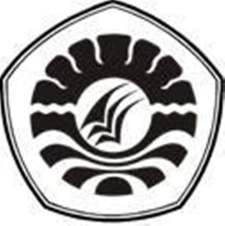 UNIVERSITAS NEGERI MAKASSARFAKULTAS ILMU PENDIDIKANPROGRAM STUDI PENDIDIKAN GURU SEKOLAH DASARAlamat: 1. Kampus IV UNM Tidung Jl. Tamalate I Tidung Makassar,2. Kampus UNM V Kota Pare-Pare, 3. Kampus VI UNM Kota WatamponeTelepon/Fax: 0411.4001010-0411.883.076-0421.21698-0481.21089Laman : www.unm.ac.idPERSETUJUAN PEMBIMBINGSkripsi dengan judul Pengaruh Model Pembelajaran Cooperative Integrated Reading and Composition (CIRC) terhadap Hasil Belajar Membaca Pemahaman Siswa Kelas V SD Negeri Emmy Saelan Kecamatan Rappocini Kota Makassar atas nama:		Nama			: Riskiani	NIM			: 124 7041 043	Jur/Prodi		: Pendidikan Guru Sekolah Dasar (PGSD)	Fakultas		: Ilmu Pendidikan (FIP)Perguruan Tinggi	: Universitas Negeri MakassarSetelah diperiksa dan diteliti, serta dilaksanakan ujian skripsi pada hari Jum’at tanggal 21 Juli 2017 dan dinyatakan LULUS.							Makassar,     Juli 2017PERNYATAAN KEASLIAN SKRIPSISaya yang bertanda tangan dibawah ini :Nama			: RISKIANINIM			: 1247041043Jurusan/Prodi		:  Pendidikan Guru Sekolah Dasar S1Fakultas		: Fakultas Ilmu PendidikanJudul	:Pengaruh Model Pembelajaran Cooperative Integrated Reading and Composition (CIRC) terhadap Hasil Belajar Membaca Pemahaman Siswa Kelas V SDN Emmy Saelan Kecamatan Rappocini Kota Makassar.Menyatakan dengan sebenarnya bahwa skripsi yang saya tulis ini benar merupakan hasil karya saya sendiri dan bukan merupakan pengambilan tulisan atau pikiran orang lain yang saya akui sebagai hasil tulisan atau pikiran sendiri.Apabila dikemudian hari terbukti atau dapat dibuktikan bahwa skripsi ini hasil jiplakan, maka saya bersedia menerima sanksi atas perbuatan tersebut dengan ketentuan yang berlaku.Makassar,	Juni 2017Yang Membuat Pernyataan,RISKIANINIM. 1247041043MOTO DAN PERSEMBAHAN“Barangsiapa yang menolong agama Allah maka Allah akan menolongnya dan meneguhkan kedudukannya” (TQS. Muhammad: 7)“Tetap berpikir positif, karena Allah menurut prasangka hamba-Nya” (Riskiani)Dengan segala kerendahan hati,Kuperuntukkan karya ini kepada ayahanda (Abd. Rahman) dan ibunda tercinta (Sa’diah), keluarga serta sahabat yang tersayang dengan tulus dan ikhlas selalu berdoa serta membantu baik moril maupun meteri demi keberhasilan penulis.Semoga Allah SWT. memberikan rahmat dan karunia-Nya kepada kita semua.ABSTRAKRISKIANI. 2017. Pengaruh Model Pembelajaran Cooperative Integrated Reading and Composition (CIRC) terhadap Hasil Belajar Membaca Pemahaman Kelas V SDN Emmy Saelan Kecamatan Rappocini Kota Makassar. Skripsi. Dibimbing oleh Dra.Hj.Rosdiah Salam, M.Pd. dan Nur Abidah Idrus, S.Pd. M.Pd., pada Program Studi Pendidikan Guru Sekolah Dasar (PGSD) Fakultas Ilmu Pendidikan Universitas Negeri Makassar.Permasalahan penelitian adalah rendahnya hasil belajar membaca pemahaman siswa kelas V SDN Emmy Saelan Kecamatan Rappocini Kota Makassar. Rumusan masalah dalam penelitian ini yaitu apakah ada pengaruh penerapan model pembelajaran Cooperative Integrated Reading and Composition (CIRC) terhadap hasil belajar membaca pemahaman siswa kelas V SD Negeri Emmy Saelan Kecamatan Rappocini Kota Makassar ?. Tujuan penelitian ini untuk mengetahui apakah apakah ada pengaruh penerapan model pembelajaran Cooperative Integrated Reading and Composition (CIRC) terhadap hasil belajar membaca pemahaman siswa kelas V SD Negeri Emmy Saelan Kecamatan Rappocini Kota Makassar. Pendekatan yang digunakan dalam penelitian ini adalah kuantitatif dengan jenis penelitian pre-experiment, dengan design penelitian  one-grup pretest-posttest design. Variabel penelitian terdiri atas dua, yaitu variabel bebas Model Pembelajaran Cooperative Integrated Reading and Composition (CIRC) dan variabel terikat hasil belajar membaca pemahaman. Adapun populasi penelitian ini adalah siswa kelas V SDN Emmy Saelan Kecamatan Rappocini Kota Makassar dan teknik sampling yang digunakan sampling jenuh. Sampel dari penelitian ini adalah siswa kelas V SDN Emmy Saelan Kecamatan Rappocini Kota Makassar dengan jumlah siswa 21 orang. Teknik pengumpulan data yang diguanakan adalah tes dan dokumentasi. Teknik analisis data yang digunakan yaitu analisis data deskriptif dan analisis data inferensial. Berdasarkan analisis data diperoleh hasil thitung > ttabel (9,264 > 1, 724), hasil penelitian menunjukkan bahwa ada pengaruh penerapan model pembelajaran Cooperative Integrated Reading and Composition (CIRC) terhadap hasil belajar membaca pemahaman siswa kelas V SD Negeri Emmy Saelan Kecamatan Rappocini Kota Makassar. Kesimpulan penelitian ini adalah Model Pembelajaran Cooperative Integrated Reading and Composition (CIRC) memberikan pengaruh terhadap hasil belajar membaca pemahaman siswa kelas V SD Negeri Emmy Saelan Kecamatan Rappocini Kota Makassar.		PRAKATA	Segala puji bagi Allah, kita memuji-Nya, memohon pertolongan-Nya, dan memohon ampun kepada-Nya. Kita berlindung kepada Allah dari kejahatan jiwa dan dari buruknya amalan. Serta petunjuk berupa ilmu yang patut kita syukuri, atas petunjuk ilmu itulah sehingga skripsi ini dapat terselesaikan. Skripsi ini berjudul pengaruh model pembelajaran Cooperative Integrated Reading and Composition (CIRC) terhadap hasil belajar membaca pemahaman siswa kelas V SDN Emmy Saelan Kecamatan Rappocini Kota Makassar. Adapun penyusunan skripsi ini merupakan salah satu persyaratan dalam menyelesaikan pendidikan pada program studi Pendidikan Guru Sekolah Dasar (PGSD S1).		Selama penulisan skripsi ini, penulis menghadapi berbagai hambatan dan persoalan, dikarenakan waktu, biaya, tenaga, serta kemampuan penulis yang sangat terbatas. Namun berkat bimbingan, motivasi, bantuan, dan sumbangan pemikiran dari berbagai pihak, segala hambatan dan tantangan yang dihadapi penulis dapat teratasi.		Oleh karena itu, pada kesempatan ini dengan penuh hormat penulis menghaturkan ucapan terima kasih kepada Dra. Hj. Rosdiah Salam, M.Pd. selaku pembimbing I dan Nur Abidah Idrus, S.Pd., M.Pd. selaku pembimbing II yang telah sabar dan ikhlas meluangkan waktu, tenaga dan pikirannya dalam memberikan bimbingan, motivasi, dan saran yang sangat berharga untuk penulis selama penyusunan skripsi.		Selanjutnya, tak lupa pula penulis haturkan terima kasih yang sebesar-besarnya kepada :Prof. Dr. H. Husain Syam, M.TP. sebagai Rektor Universitas Negeri Makassar atas segala kesempatan yang diberikan kepada penulis untuk menimba ilmu di Universitas Negeri Makassar.Dr. Abdullah Sinring, M.Pd. sebagai Dekan Fakultas Ilmu Pendidikan Universitas Negeri Makassar, Dr. Abdul Saman, M.Si.Kons. sebagai Pembantu Dekan I, Drs. Muslimin, M.Ed. sebagai Pembantu Dekan II, Dr. Pattaufi, S.Pd., M.Si. sebagai Pembantu Dekan III dan Dr. Parwoto, M.Pd. sebagai Pembantu Dekan IV yang telah mengizinkan dan memberikan kesempatan kepada penulis untuk melaksanakan penelitian dan menyiapkan sarana dan prasarana yang dibutuhkan selama menempuh pendidikan di FIP UNM. Ahmad Syawaluddin, S.Kom., M.Pd. sebagai Ketua Prodi PGSD Universitas Negeri Makassar dan Muhammad Irfan, S.Pd, M.Pd. sebagai Sekertaris Prodi PGSD Universitas Negeri Makassar atas fasilitas yang diberikan kepada penulis selama menempuh pendidikan  di PGSD FIP UNM.Dra. Hj. Rosdiah Salam, M.Pd selaku Ketua UPP PGSD Makassar Fakultas Ilmu Pendidikan Universitas Negeri Makassar yang dengan penuh perhatian dan memberikan bimbingan dan memfasilitasi penulis selama proses perkuliahan.Bapak dan Ibu dosen Fakultas Ilmu Pendidikan, khususnya Prodi PGSD UPP Makassar yang telah memberikan bekal ilmu pengetahuan serta seluruh staf tata usaha FIP UNM yang telah membantu dalam memberikan layanan dalam pengurusan dan penyusunan skripsi ini.Ibu Dra. Hj. Nuraeni, S B. selaku kepala sekolah dan bapak H. Rasyid, S.Pd. selaku wali kelas V SDN Emmy Saelan yang telah memberikan izin penelitian sehingga peneliti merasa sangat terbantu dalam penerapan dan pengembangan ilmu pengetahuan serta dalam penyelesaian skripsi ini. Serta siswa kelas V SDN Emmy Saelan yang telah berpartisipasi dalam penelitian yang dilakukan penulis.Saudara-saudaraku tercinta Heriani, Muhammad Ansar, dan Risdayani yang senantiasa memberikan do’a dan semangat kepada penulis dalam menyelesaikan studi.Teman-teman angkatan 2012 PGSD Makassar, teman-teman kelas M1.3 dan ukhtifillah LDK Fosdik Al- ‘Umdah UNM khususnya sektor tidung yang telah banyak mensupport dan membantu sehingga penulisan skripsi ini dapat terselesaikan dengan baik. Tetap Istiqomah ukhtifillah.Para Ustadzahku Kak Fatma, Kak Rawe, Kak Siti, Kak Fitri, dan Kak Muji terima kasih atas bantuan ilmu, persaudaraan, nasehat dan bimbingannya. Serta teman terbaik teman sehalaqoh Ukhti Ria, Eny, Yulfi, dan Sari, yang telah memberi warna dalam hidupku. Terima kasih atas kebersamaaannya dan segala pemakluman atas segala kekhilafanku.Terima kasih juga kepada semua pihak yang penulis tidak sempat sebutkan namanya satu persatu. penulis hanya dapat memanjatkan doa kehadirat Allah SWT, semoga segala bantuan yang telah diberikan mendapat pahala. Dan dengan segala kerendahan hati penulis menyadari masih banyak terdapat kekurangan-kekurangan dalam penyusunan skripsi ini, sehingga penulis mengharapkan adanya saran dan kritik yang bersifat membangun dari semua pihak demi kesempurnaan skripsi ini. Akhirnya, semoga karya tulis sederhana ini dapat bermanfaat sebagai bahan masukan dan informasi bagi pembaca, dan semoga kebaikan dan keikhlasan semua  pihak bernilai ibadah di sisi Allah SWT. AamiinMakassar,   Juni 2017	Penulis,DAFTAR ISI																				   Halaman	HALAMAN SAMPUL		    iHALAMAN JUDUL		   iiLEMBAR PERSETUJUAN								  iiiPERNYATAAN KEASLIAN SKRIPSI						  ivMOTO DAN PERSEMBAHAN							  vABSTRAK										  viPRAKATA										 viiDAFTAR ISI									              xiDAFTAR TABEL								            xiiiDAFTAR GAMBAR								            xivDAFTAR LAMPIRAN							             xv				BAB I 	PENDAHULUAN								   1Latar Belakang 										   1Rumusan Masalah						 		   4Tujuan Penelitian									   4Manfaat Penelitian								   5BAB II KAJIAN PUSTAKA, KERANGKA PIKIR, DAN HIPOTESIS PENELITIAN 								   6A. Kajian Pustaka									   61. Model pembelajaran CIRC 					                           62. Hasil Belajar 									 103. Hakikat Membaca Pemahaman							 12B. Kerangka Pikir									 21C. Hipotesis Penelitian								 23BAB III METODE PENELITIAN							25Pendekatan dan Jenis Penelitian							25Variabel dan Desain Penelitian							25Definisi Operasional								27Tempat dan Waktu Pelaksanaan							28Populasi dan Sampel								28Teknik dan Prosedur Pengumpulan Data 						29Teknik Analisis Data								31BAB IV HASIL PENELITIAN DAN PEMBAHASAN				35Hasil Penelitian									35Pembahasan                                                                                                         	45BAB V KESIMPULAN DAN SARAN						Kesimpulan									51Saran                                                                           				51DAFTAR PUSTAKA								53LAMPIRAN										55RIWAYAT HIDUP								          	DAFTAR TABELTabel                                           Judul                                                     	  Halaman                                         Tabel 3.1: Tabel Jumlah Siswa Kelas IVA	29Tabel 3.2: Tabel Kategori Penilaian Hasil Belajar Siswa 	32Tabel 4.1: Distribusi Data Pretest dan Posttest				          37Tabel 4.2: Distribusi Data Pretest 						          40Tabel 4.3: Distribusi Data Posttest       					          41Tabel 4.4: Pengujian hipotesis hasil pretest dan posttest			          44DAFTAR GAMBAR/ BAGANGambar                                                                                                                      Hal2.1 Skema Jenis-jenis Membaca dikemukakan oleh Tarigan                                    132.2 Kerangka Pikir                                                                                                     234.1 Diagram Batang Hasil Analisis Nilai Pretest                                                      41                         4.2 Diagram Batang Hasil Analisis Nilai Posttest                                                     42DAFTAR LAMPIRANLampiran                        Judul                                                             HalamanLampiran 1     : Instrumen Penelitian Pretest	56Lampiran 2     : Lembar Jawaban	58Lampiran 3	: Kunci Jawaban						   59Lampiran 4     : Rubrik Penilaian untuk Instrument Penelitian Pretest	60Lampiran 5     : Instrumen Penelitian Posttest	62Lampiran 6     : Lembar Jawaban	65Lampiran 7     : Kunci Jawaban	66	Lampiran 8     : Rubrik Penilaian untuk Instrument Penelitian Posttest	67Lampiran 9     : Rencana Pelaksanaan Pembelajaran (RPP pertemuan ke-1)	69Lampiran 10    : Lembar Kerja Siswa	74Lampiran 11   : Rencana Pelaksanaan Pembelajaran (RPP pertemuan ke-2)	76	Lampiran 12   : Lembar Kerja Siswa	82Lampiran 13   : Rubrik Penilaian	85Lampiran 14   : Data Hasil Instrumen Pretest	86Lampiran 15    : Data Hasil Instrumen Posttest	87Lampiran 16    :  Output Uji Normalitas	88Lampiran 17    :  Output Uji t-test	90Lampiran 18    :  Uji hipotesis dengan menggunakan rumus	91Lampiran 19    :  Daftar nilai t tabel	92Pembimbing IDra. Hj. Rosdiah Salam., M.Pd.NIP: 19620310 198703 2 002Pembimbing IINur Abidah Idrus., S.Pd., M.Pd.NIP: 19760617 200604  2 001                                                           Disahkan:Ketua Prodi PGSD FIP UNMAhmad Syawaluddin, S.Kom., M.PdNIP. 19741025 200604 1 001                                                           Disahkan:Ketua Prodi PGSD FIP UNMAhmad Syawaluddin, S.Kom., M.PdNIP. 19741025 200604 1 001